High School Co-Ed Soccer Practice Schedule 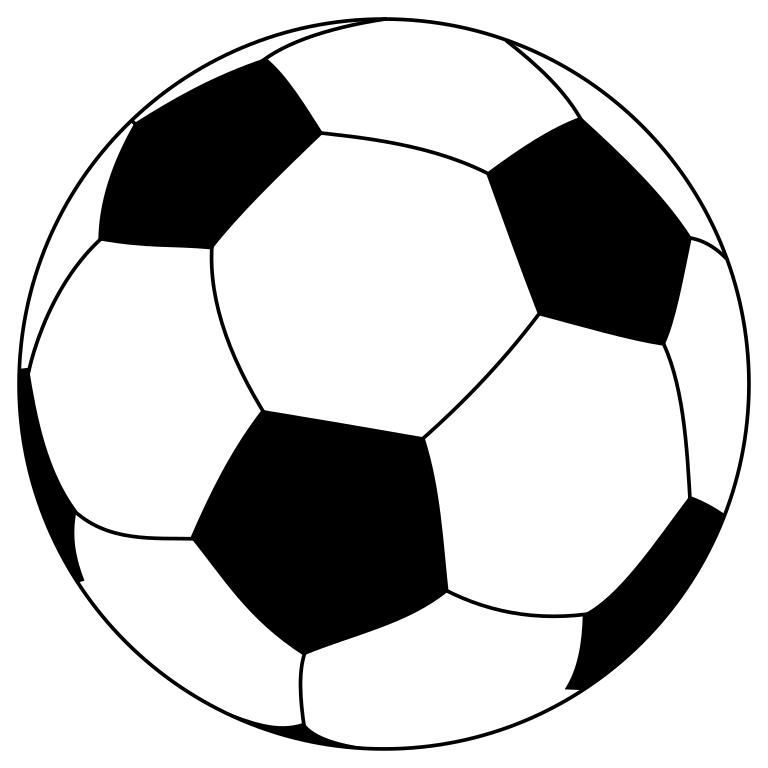     **Sr. High Soccer Practices**                 First games will be scheduled to start on May 6th Location/timeMondayTuesdayWednesdayThursdayFridayOptimist Field7:00-8:15AM(Before School) High School Gameday after school7:00 -8:15High School PracticeHigh School Gameday after school7:00 -8:15High School Practice